Общая информация о центре "Точка роста"В центр «Точка роста» на базе Муниципальное бюджетное образовательное учреждение «Средняя общеобразовательная школа аула Кызыл-Октябрь»  входят 2 кабинета: кабинет физики №1,  биологии и химии №4  , объединяющий предметные области «Физика», «Химия. Биология», где у школьников появилась возможность для получения шахматного образования, создания проектов. Создаются условия чтобы совершенствовать творческое, стратегическое и пространственное мышление и умение работать в команде. Центр образования цифрового и гуманитарного профиля «Точка роста» на базе Муниципальное бюджетное образовательное учреждение «Средняя общеобразовательная школа аула Кызыл-Октябрь» создан в  2022 году в рамках федерального проекта «Современная школа» национального проекта «Образование». Он призван обеспечить повышение охвата обучающихся программами основного общего и дополнительного образования цифровых и гуманитарных направленностей с использованием современного оборудования.Центры «Точка роста» на базе общеобразовательных организаций сельской местности и малых городов создаются для формирования условий для повышения качества общего образования, в том числе за счет обновления учебных помещений, приобретения современного оборудования, повышения квалификации педагогических работников и расширения практического содержания реализуемых образовательных программ.Центр «Точка роста» является частью образовательной среды общеобразовательной организации, на базе которой осуществляется:·         преподавание учебных предметов из предметных областей «Физика», «Биология», «Химия»;·         внеурочная деятельность для формирования цифровых и гуманитарных компетенций;·         дополнительное образование детей по программам цифровых и гуманитарных направленностей;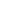 ·         проведение внеклассных мероприятий для обучающихся;·         организация образовательных мероприятий, в том числе в дистанционном формате с участием обучающихся из других образовательных организаций.Центры «Точка роста» создаются при поддержке Министерства просвещения Российской Федерации.Адрес сайта Министерства просвещения Российской Федерации: https://edu.gov.ru/.Федеральным оператором мероприятий по созданию центров образования цифровых и гуманитарных направленностей «Точка роста» является ФГАУ «Фонд новых форм развития образования».Адрес сайта Федерального оператора: https://apkpro.ru/.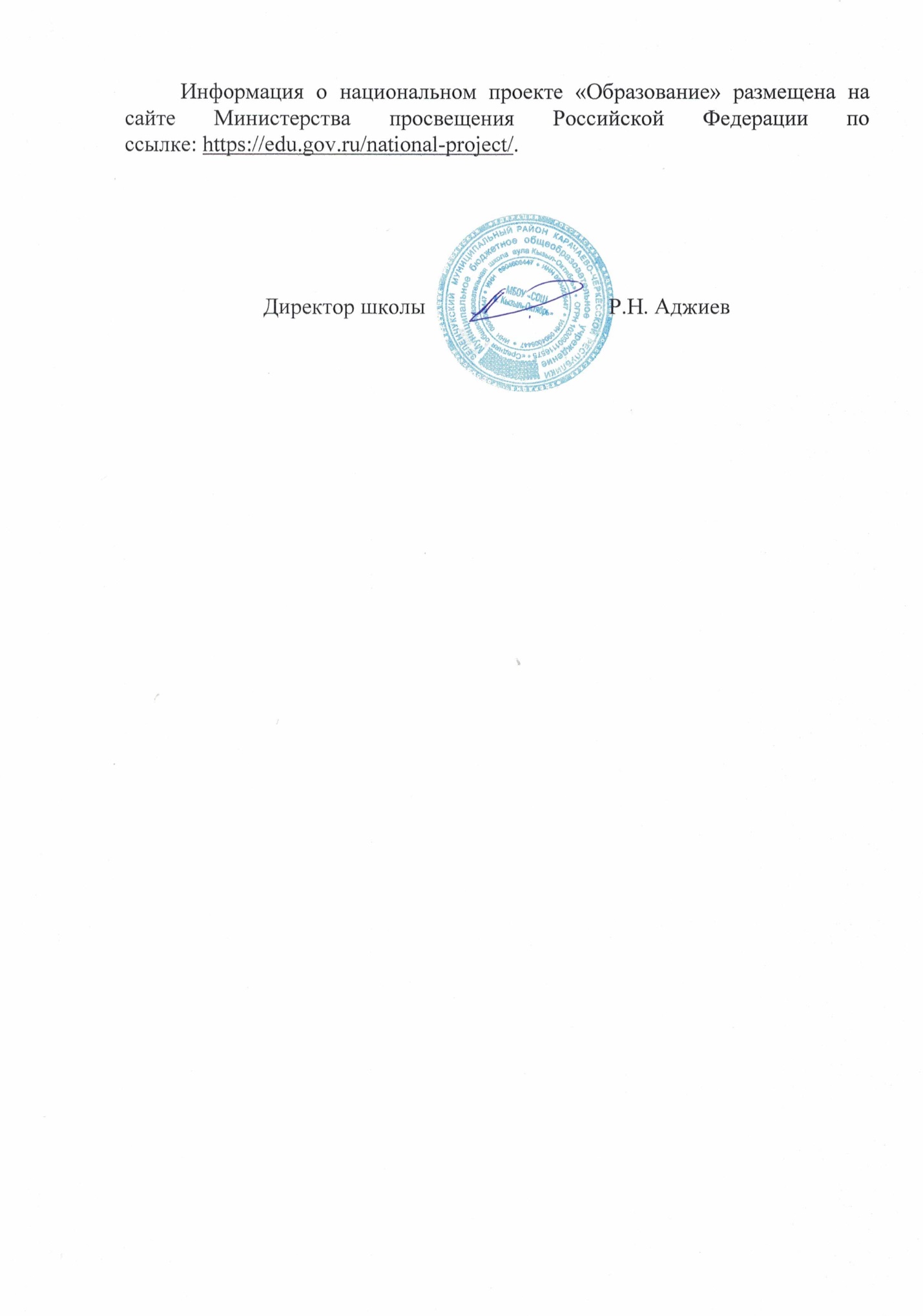 